Reprodução de documentosIDENTIFICAÇÃO DO REQUERENTENOME       	cartão de cidadão CC/BI       	 Validade      	  contribuinte NIF/NIPC      	telefone      	  TELEMÓVEL      	 e-mail      	residente/com sede em       	freguesia      	código postal      	 —        localidaDe      	Na qualidade de:Proprietário	Arrendatário	 representante da firma	 OUTRO      	DO PEDIDOVEM REQUERER Fotocópia simples 	 Fotocópia certificadaDa(s) peças desenhadas/escritas      	Alvará de Licença 	Alvará de loteamento 	Autorização de utilizaçãon.º      	, de que é titular      	 2ª via do alvará sanitário n.º     	 , referente ao estabelecimento      	Finalidade:  IMI 	 Escritura	 Tribunal	 Segurança Social	 Outro      	identificação do processo Lote 	 Edifício	 Fração	 Fogo	 Estabelecimento	OUTRO      	localização       	freguesia      	código postal      	 —        localidaDe      	Códigos de acesso: Registo Predial:     	 Registo Comercial:      	 Outro:      	Dados que permitem localizar o processo arquivado na Câmara Municipal: - N.º do processo      	Ano      	- Titular do processo      	MEIOS DE NOTIFICAÇÃOAUTORIZO O ENVIO DE EVENTUAIS NOTIFICAÇÕES DECORRENTES DESTA COMUNICAÇÃO PARA O SEGUINTE ENDEREÇO ELETRÓNICO:e-mail      	 Técnico autor do projeto: email       	 Outro: email      	OBSERVAÇÕESPROTEÇÃO DE DADOS 	Autorizo o Município de Coimbra a utilizar os dados fornecidos no presente requerimento no âmbito do processo a que se destina, bem como os contactos pessoais para a comunicação no âmbito deste e de outros processos.PEDE DEFERIMENTOO(s) requerente(s) ou representante legal / ASSINATURA       	  DATA      	LEGISLAÇÃO APLICÁVELCódigo do Procedimento Administrativo (CPA), aprovado pelo Decreto-Lei n.º 4/2015, de 7 de janeiroRegulamento Geral de Taxas e Preços Municipais - Regulamento 414/2017 - publicado no Diário da República, 2ª Série n.º 150, de 4 de agosto.Reprodução de documentos. 	N.A. Não AplicávelO trabalhador/ ASSINATURA       	  DATA      	  N.º Mecanográfico       	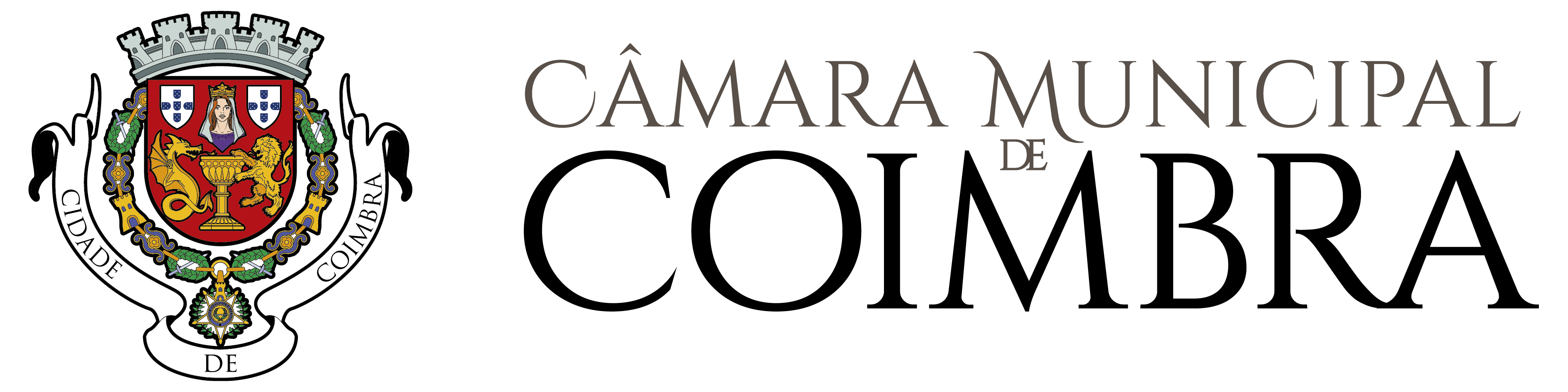 A preencher pelos 
serviços administrativosRegisto SGD nºDataExmº. SenhorPresidente da Câmara Municipal de CoimbraExmº. SenhorPresidente da Câmara Municipal de CoimbraProcesso nºExmº. SenhorPresidente da Câmara Municipal de CoimbraExmº. SenhorPresidente da Câmara Municipal de CoimbraGuia n.ºExmº. SenhorPresidente da Câmara Municipal de CoimbraDocumentos comprovativos da legitimidade do requerente: SIMNÃON.A.Titular do direito de uso e habitação: fotocópia da escritura notarial.Procurador: fotocópia simples da procuração ou código de acesso à procuração online da escritura notarial.Proprietário e superficiário: certidão da conservatória do registpo predial oucódigo de acesso à certidão permanente e quando o prédio estiver omisso, certidão negativa do registo predial acompanhada de fotocópia da caderneta predial emitida há menos de um ano, onde conste os artigos matriciais correspondentes ao prédio.Usufrutuário: fotocópia da escritura notarial .Arrendatário: fotocópia do contrato de arrendamento  ou, caso este não exista, último recibo da renda.Pessoa coletiva de natureza associativa: fotocópia da ata da tomada de posse da direção e fotocópias dos estutos da associação.Administração de condomínio: fotocópia da ata de nomeação de administrador.Comodatário: contrato de comodato.Promitente comprador: fotocópia do contrato de promessa de compra e venda.Donatário: contrato de doação.Cessionário: documento comprovativo da comunicação da cessão da exploração ao senhorio, cotrato de cessão de exploração.Trespassário: documento comprovativo da comunicação de trespasse ao senhorio, contrato de trespasse.